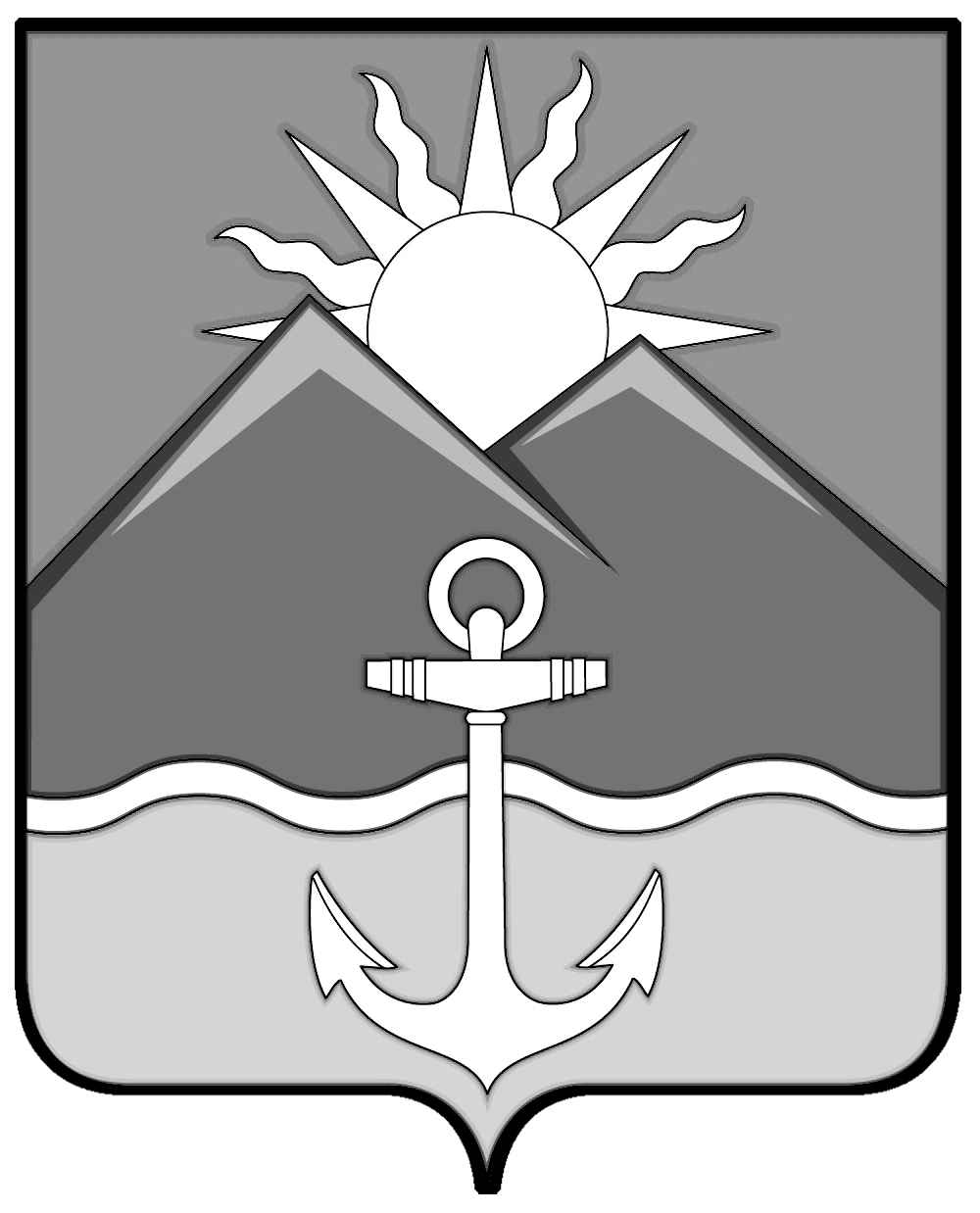 ДУМА ХАСАНСКОГО МУНИЦИПАЛЬНОГО ОКРУГАПРИМОРСКОГО КРАЯРЕШЕНИЕпгт Славянка27.04.2023                                             				                                       № 134Рассмотрев инициативу главы Хасанского муниципального района об утверждении передаточных актов имущества казны, прав и обязательств при ликвидации администрации Приморского городского поселения Хасанского муниципального района его правопреемнику Хасанский муниципальный округ,  пунктом 2 статьи 63 Гражданского Кодекса Российской Федерации, Законом Приморского края Законом Приморского края от 22.04.2022 года                 № 80-КЗ «О Хасанском муниципальном округе Приморского края», решением Думы Хасанского муниципального округа Приморского края от 01.12.2022 № 42 «О ликвидации администрации Приморского городского поселения Хасанского муниципального района Приморского края», Дума Хасанского муниципального округа Приморского краяРЕШИЛА:1. Утвердить Передаточный акт имущества казны муниципального образования Приморское городское поселение при преобразовании в Хасанский муниципальный округ, согласно приложению № 1 к настоящему решению.2. Утвердить Передаточный акт имущества, прав и обязательств администрации Приморского городского поселения Хасанского муниципального района его правопреемнику при ликвидации - Администрации Хасанского муниципального округа Приморского края, согласно приложению № 2 к настоящему решению.3. Настоящее решение вступает в силу со дня его принятия.Председатель Думы                                                                                                       Н.В. Карпова  Об утверждении передаточных актов имущества казны, прав и обязательств администрации Приморского городского поселения Хасанского муниципального района при ликвидации его правопреемнику Хасанский муниципальный округ 